Person SpecificationPerson SpecificationPerson SpecificationPerson SpecificationPerson SpecificationPerson Specification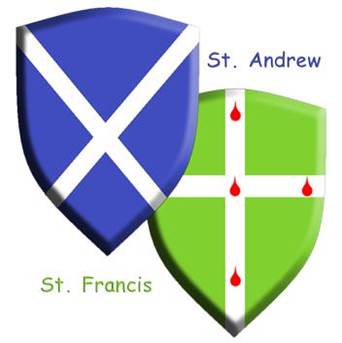 Post Title:Post Title:Class Teacher (Main Scale)Class Teacher (Main Scale)Class Teacher (Main Scale)School:School:St Andrew and St Francis CE Primary SchoolSt Andrew and St Francis CE Primary SchoolSt Andrew and St Francis CE Primary SchoolEDUCATION & QUALIFICATIONSEssentialDesirableDesirableInterviewApplicationTeaching Degree and QTSXXAttendance at relevant courses           XXEvidence of further advanced study, e.g. a second degree or qualificationXXXEDUCATION & QUALIFICATIONSEssentialDesirableDesirableInterviewApplicationAt least 1 years recent full-time (or equivalent) teaching experience.XXEvidence that the candidate has supported students effectively; experience of dealing with student in discipline, preferably in a caring and compassionate, but firm manner.XXEvidence of successful organisation and administrationXXXXSuccessful experience of bringing about change in a logical and technically sound manner which was acceptable to the interested parties.XXXXPERSONAL QUALITIESEssentialDesirableDesirableInterviewApplicationPersonal “presence” and confidence; warmth and sensitivity: flexibility and maturity of approach; enthusiasm and a sense of humourXXXDrive, energy, commitment, proven capacity for hard work and “willingness to go the extra mile”; capacity to manage own work pressure and that of others effectivelyXXXCommitment to partnership between school, parents, community, governing body and others who have an interest in the school	XXXLeadership skills, e.g. ability to influence positively and provide a structure for others in formulating policy, solving problems and implementing decisions effectively; caring and approachable; capacity to motivate and inspire teachersXXXXProven ability to work as a team member      XXXOutside interests                                                                                   XXXINTERPERSONAL SKILLS EssentialDesirableDesirableInterviewApplicationAbility to develop and maintain good working relationships with students, teaching and non-teaching colleagues, parents, governors and others associated with the schoolXXXAbility to mediate, arbitrate and negotiate in appropriate circumstancesXXXJOB RELATED APTITUDES, SKILLS AND KNOWLEDGEEssentialDesirableDesirableInterviewApplicationAbility to effectively use knowledge of current educational management, personnel and curricular issues, recent reports and legislation	XXXXAbility to communicate effectively with different audiences, orally and in writing	XXManagement skills, e.g., the ability to successfully build teams; motivate others; contribute to staff development; delegate; manage time; chair meetings	XXXXKnowledge of curriculum developments and related mattersXXXXGood I.C.T. skills                                                                        XXX